LES ANIMATIONS DU SPORT’U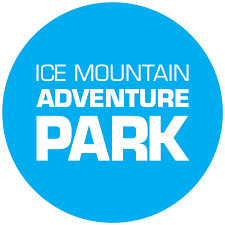 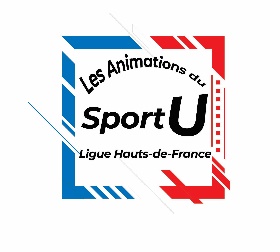 14 DECEMBRE 2023INSCRIPTION SKIDate limite des inscriptions : 8 Décembre 2023Joindre obligatoirement le paiement global avec la fiche d’inscription ou effectuer un virementFICHE D’ENGAGEMENTA retourner à la Ligue Hauts-de-France du Sport Universitaire de Lille pour le 8 Décembre 2023 dernier délaiParticipation de 5€ par étudiant ASSOCIATION SPORTIVE : ………………………………………………………………Responsable sur place = ………………………………………..+ N° Port /…………………TOTAL DU : ……..…… Etudiants x 5 Euros = ………………. €LES ANIMATIONS DU SPORT’U14 DECEMBRE 2023INSCRIPTION SKI DEBUTANTDate limite des inscriptions : 4 Décembre 2023Joindre obligatoirement le paiement global avec la fiche d’inscription ou effectuer un virementFICHE D’ENGAGEMENT SKI POUR LES DEBUTANTS (Encadrement par un moniteur diplômé)A retourner à la Ligue Hauts-de-France du Sport Universitaire de Lille pour le 4 Décembre 2023 dernier délaiParticipation de 5€ par étudiant ASSOCIATION SPORTIVE : ………………………………………………………………Responsable sur place = ………………………………………..+ N° Port /…………………TOTAL DU : ……..…… Etudiants x 5 Euros = ………………. €LES ANIMATIONS DU SPORT’U14 DECEMBRE 2023INSCRIPTION SNOW DEBUTANTDate limite des inscriptions : 4 Décembre 2023Joindre obligatoirement le paiement global avec la fiche d’inscription ou effectuer un virementFICHE D’ENGAGEMENT SNOWBOARD POUR LES DEBUTANTS(Encadrement par un moniteur diplômé)A retourner à la Ligue Hauts-de-France du Sport Universitaire de Lille pour le 4 Décembre 2023 dernier délaiParticipation de 5€ par étudiant ASSOCIATION SPORTIVE : ………………………………………………………………Responsable sur place = ………………………………………..+ N° Port /…………………TOTAL DU : ……..…… Etudiants x 5 Euros = ………………. €NOMPRENOMN° LICENCE FFSUNOMPRENOMN° LICENCE FFSUNOMPRENOMN° LICENCE FFSU